رشته‌های جدید تحصیلی در دانشگاه‌های علوم پزشکی اعلام شد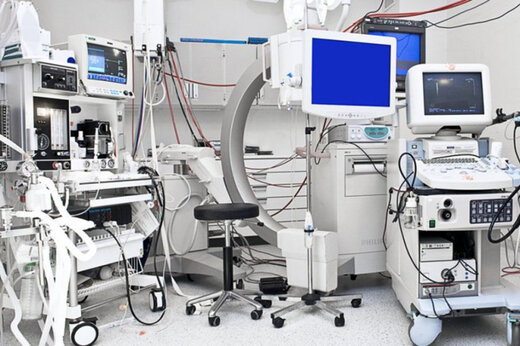 دبیرخانه شورای عالی برنامه‌ریزی علوم پزشکی جدیدترین رشته‌های مصوب این شورا را منتشر کرد.شورای عالی برنامه ریزی علوم پزشکی عالی‌ترین مرجع سیاستگذاری و برنامه ریزی کلان آموزشی در علوم پزشکی است و تصویب آیین نامه هاو برنامه‌های آموزشی جدید متناسب با فناوری‌های نوین و عرصه‌های جدید علوم پزشکی و روزآمد سازی آنها از جمله وظایف این دبیرخانه است.تعیین نوع عناوین رشته‌ها و مقاطع تحصیلی گروه پزشکی (کاردانی، کارشناسی، کارشناسی ارشد و دکتری عمومی و Ph.D) از جمله وظایف این شورا است.این شورا در جدیدترین مصوبه خود در سال ۱۴۰۰ تعداد ۲۴۱ عنوان رشته را مصوب کرده است.از جمله رشته‌های جالب توجه و جدید می‌توان به «سایبرنتیک پزشکی»، «ترکیبات طبیعی و دارویی دریایی»، «ژورنالیسم پزشکی»، «سلامت از دور»، «علوم تغذیه در بحران و حوادث غیر مترقبه»، «روابط بین الملل در سلامت»، «کارآفرینی در نظام سلامت»، «مددکاری اجتماعی کودک و نوجوان» و «مطالعات اجتماعی موثر بر سلامت» در مقطع کارشناسی ارشد اشاره کرد.همچنین از دیگر رشته‌های جدید می‌توان از «آینده پژوهی سلامت»، «مدیریت تحقیقات و فناوری در نظام سلامت»، «مهندسی پزشکی (رباتیک)» و «هوش مصنوعی در علوم پزشکی» در مقطع دکتری تخصصی نام برد.همچنین رشته‌های آموزش جامعه نگر در نظام سلامت، روابط بین الملل در سلامت و علوم قرآنی و حدیث در سلامت در مقطع کارشناسی ارشد به صورت مجازی ارائه می‌شوند.جدول رشته‌های مصوب شورای عالی برنامه ریزی علوم پزشکی سال ۱۴۰۰در مقطع کارشناسی برخی از رشته‌ها به صورت «پیوسته» و برخی دیگر به صورت «ناپیوسته» پذیرش می‌شوند. رشته‌های تخصصی، فوق تخصصی و فلوشیپ در این جدول منظور نشده است.مقطععنوان رشتهدکتری عمومی۳ رشتهپزشکی. داروسازی. دندانپزشکیسایر دوره‌ها۳ رشتهدکتری بهداشت عمومی (DrPH). مدیریت بیمارستانی (MBA). مدیریت دارو (MBA)کاردانی۱۷ رشتهاتاق عمل. بهداشت حرفه‌ای و ایمنی کار. بهداشت عمومی (دو گرایش). بهداشت محیط. بهورزی. تکنسین پروتزهای دندانی. تکنسین سلامت دهان. تکنولوژی پرتودرمانی (رادیوتراپی). تکنولوژی پرتوشناسی (رادیولوژی). تکنولوژی پزشکی هسته‌ای. تکنولوژی رادیولوژی دهان، فک و صورت. فوریت‌های پزشکی پیش بیمارستانی. فوریت‌های پزشکی پیش بیمارستانی دریا. علوم آزمایشگاهی. مدارک پزشکی. هوشبریکارشناسی۲۸ رشتهارتوز و پروتز (اعضای مصنوعی و وسایل کمکی). بهداشت عمومی. بینایی سنجی. بیولوژی و کنترل ناقلین بیماری‌ها. پرستاری. تکنولوژی اتاق عمل. تکنولوژی پرتوشناسی. تکنولوژی پرتودرمانی. تکنولوژی پزشکی هسته‌ای. ساخت پروتزهای دندانی. شنوایی شناسی. کاردرمانی. کتابداری و اطلاع رسانی پزشکی. گفتار درمانی. علوم آزمایشگاهی. علوم تغذیه. علوم حدیث، اخلاق و آداب پزشکی. علوم و صنایع غذایی (گرایش کنترل کیفی و بهداشتی). فناوری اطلاعات سلامت. فوریت‌های پزشکی پیش بیمارستانی. فیزیوتراپی. مامایی. مدارک پزشکی. مددکاری اجتماعی. مدیریت خدمات بهداشتی درمانی. مهندسی بهداشت حرفه‌ای و ایمنی کار. مهندسی بهداشت محیط. هوشبریکارشناسی ارشد ناپیوستهدر مجموع ۱۰۴ رشتهآمار زیستی. آموزش بهداشت و ارتقاء سلامت. آموزش پزشکی. آموزش جامعه نگر در نظام سلامت (دوره مجازی). آموزش هوشبری. اپیدمیولوژی. ارزیابی فناوری سلامت(HTA). اعضای مصنوعی و وسایل کمکی. ارگونومی.اقتصاد بهداشت. اکولوژی انسانی. انفورماتیک پزشکی. انگل شناسی پزشکی. ایمنی شناسی پزشکی. یادگیری الکترونیکی در علوم پزشکی. بهداشت روان. بهداشت محیط-بهداشت پرتوها. بهداشت محیط-سم شناسی محیط. بهداشت و ایمنی مواد غذایی. بینایی سنجی. بیوانفورماتیک پزشکی. بیوشیمی بالینی. پدافند غیرعامل در نظام سلامت. پرستاری اورژانس. پرستاری توانبخشی. پرستاری داخلی-جراحی. پرستاری سالمندی. پرستاری سلامت جامعه. پرستاری کودکان. پرستاری مراقبتهای ویژه. پرستاری مراقبتهای ویژه کودکان. پرستاری مراقبتهای ویژه نوزادان. پرستاری نظامی. پژوهش‌های بالینی. تاریخ علوم پزشکیکارشناسی ارشد ناپیوستهترکیبات طبیعی و دارویی دریایی. تغذیه بالینی. تغذیه ورزشی. تکنولوژی آموزشی در علوم پزشکی. اتاق عمل. تکنولوژی گردش خون. بیولوژی و کنترل ناقلین بیماری‌ها. خون شناسی آزمایشگاهی. رادیوبیولوژی (رادیولوژی و حفاظت پرتویی). سلامت و رفاه اجتماعی. روابط بین الملل در سلامت (دوره مجازی). روان پرستاری. روانشناسی بالینی. روانشناسی بالینی کودک و نوجوان. روانشناسی سلامت. روان شناسی ورزشی. زیست فناوری پزشکی (بیوتکنولوژی پزشکی). ژنتیک انسانی. ژورنالیسم پزشکی. سایبرنتیک پزشکی. سلامت از دور. سلامت در حوادث در بلایا. سلامت سالمندی. سلامت و ترافیک. سم شناسی. شنوایی شناسی. شیمی دارویی. علوم بهداشتی در تغذیه. علوم تشریحی. علوم انتقال خون. علوم تغذیه. علوم تغذیه در بحران و حوادث غیر مترقبه. علوم داروهای پرتوزا. علوم قرآنی و حدیث در سلامت (دوره مجازی). علوم و صنایع غذایی (گرایش کنترل کیفی و بهداشتی)کارشناسی ارشد ناپیوستهفناوری اطلاعات سلامت. فناوری تصویربرداری پزشکی (MRI و سی تی اسکن). فیزیک پزشکی. فیزیوتراپی. فیزیوتراپی ورزشی. فیزیولوژی. قارچ شناسی پزشکی. کارآفرینی در نظام سلامت. کار درمانی. کتابداری و اطلاع رسانی پزشکی. کنترل مواد خوراکی و آشامیدنی. گفتار درمانی. مامایی. مددکاری اجتماعی. مددکاری اجتماعی کودک و نوجوان. مدیریت توانبخشی. مدیریت پرستاری. مدیریت خدمات بهداشتی درمانی. مدیریت سلامت، ایمنی و محیط زیست. مشاوره در مامایی. مهندسی بهداشت حرفه‌ای و ایمنی کار. مهندسی بهداشت محیط- بهره برداری و نگهداری از تاسیسات بهداشتی شهری. مهندسی بهداشت محیط. مهندسی بهداشت محیط-مدیریت پسماند. مهندسی بهداشت محیط -مدیریت کیفیت هوا. مهندسی بیمارستان. مهندسی پزشکی(بیو الکتریک). مهندسی پزشکی(زیست مواد). میکروب شناسی پزشکی. مطالعات اجتماعی موثر بر سلامت. میکروب شناسی مواد غذایی. نانوفناوری پزشکی. نظارت بر امور دارویی. ویروس شناسی پزشکیدکتری تخصصی(Ph.D)در مجموع ۸۶ رشتهآمار زیستی. آموزش بهداشت و ارتقا سلامت. آموزش پزشکی. آینده پژوهی سلامت. اپیدمیولوژی. اخلاق پزشکی. ارگونومی. ارتوز و پروتز (اعضای مصنوعی و وسایل کمکی). اقتصاد سلامت. اقتصاد و مدیریت دارو. انفورماتیک پزشکی. انگل شناسی پزشکی. ایمنی شناسی پزشکی. بافت شناسی پزشکی. باکتری شناسی پزشکی. یادگیری الکترونیکی در علوم پزشکی. بهداشت باروری. بهداشت حرفه‌ای. مهندسی بهداشت محیط. بهداشت و ایمنی مواد غذایی. بینایی سنجی. بیوشیمی بالینی. بیولوژی تولیدمثل. پرستاری. پروتئومیکس کاربردی. پزشکی ملکولی. تاریخ علوم پزشکی. توکسین‌های میکروبی. تکنولوژی آموزشی در علوم پزشکی. بیولوژی و کنترل ناقلین بیماری‌ها. خون شناسی آزمایشگاهی و علوم انتقال خون. داروسازی هسته‌ای. داروسازی سنتی. روانشناسی بالینی. روانشناسی نظامی. زیست پزشکی سامانه‌ای. زیست فناوری پزشکی. زیست فناوری دارویی. زیست مواد دارویی. زیست مواد دندانی. ژنتیک پزشکی. سالمند شناسیدکتری تخصصی(Ph.D)سلامت در بلایا و فوریت‌ها. سلامت دهان و دندان پزشکی اجتماعی. سلامت و رفاه اجتماعی. سم شناسی. سیاستگذاری سلامت. سیاستهای غذا و تغذیه. شیمی دارویی. شیمی مواد خوراکی و آب شناسی پزشکی. شنوایی شناسی. طب سنتی ایرانی. علوم اعصاب. علوم بیومدیکال مقایسه‌ای. علوم تشریحی. علوم تغذیه. علوم سلولی کاربردی. علوم و صنایع غذایی (گرایش کنترل کیفی و بهداشتی). علوم و فناوری‌های تصویربرداری پزشکی (گرایش تصویربرداری سلولی ملکولی) (گرایش تصویربرداری عصبی). فارماسیوتیکس. فارماکوگنوزی. فارماکولوژی پزشکی. فیزیک پزشکی. فیزیوتراپی. فیزیولوژی پزشکی. فیزیولوژی ورزش. فیزیولوژی هوافضا. قارچ شناسی پزشکی. کاردرمانی. کتابداری و اطلاع رسانی پزشکی. کنترل دارو و فرآورده‌های آرایشی و بهداشتی. گفتاردرمانی. مامایی. مددکاری اجتماعی. مدیریت اطلاعات سلامت. مدیریت تحقیقات و فناوری در نظام سلامت. مدیریت خدمات بهداشتی درمانی. مشاوره توانبخشی. مطالعات اعتیاد. مهندسی بافت. مهندسی پزشکی (بیوالکتریک). مهندسی پزشکی (رباتیک). نانوفناوری پزشکی. نانوفناوری دارویی. ویروس شناسی پزشکی. هوش مصنوعی در علوم پزشکی